„ Innowacyjny i technologiczny świat małego programisty” 
w Szkole Podstawowej nr 59 im. Bolesława Krzywoustego w Szczecinie22 września 2017r.  zorganizowaliśmy konferencję dla dyrektorów i nauczycieli szkół województwa zachodniopomorskiego „Innowacyjny i technologiczny świat małego programisty”. Wydarzenie to uzyskało Honorowy Patronat Zachodniopomorskiego Kuratora Oświaty w Szczecinie oraz Mecenat Miasta Szczecin.  Honorowymi gośćmi byli pan Jerzy Sołtysiak Zachodniopomorski Wicekurator Oświaty, pani Teresa Kosmaczewska Główny specjalista Wydziału Wspierania Edukacji Kuratorium Oświaty w Szczecinie oraz pani Andronika Maciejewska-Wyryszuk Główny Specjalista Wydziału 
Oświaty Urzędu Miasta Szczecin. Wokół nas pojawia się coraz więcej inteligentnych rzeczy, z którymi musimy się komunikować - programowanie staje się kluczową kompetencją w społeczeństwie wiedzy.Przed szkołą stanęło zatem nowe wyzwanie - stworzyć uczniom warunki do nabywania wiedzy 
i umiejętności rozwiązywania problemów ze świadomym wykorzystaniem metod i narzędzi informatycznych, zaś nauczycieli wyposażyć w niezbędne do tego celu narzędzia.  Wychodząc 
z założenia, że aby nauczać trzeba się nauczyć, w ramach konferencji odbyły się warsztaty, które obejmowały tematykę:1. Jak programować bez komputera?- Kodowanie na dywanie.2. Jak programować bez komputera?- Mata edukacyjna, zabawki edukacyjne.3. Nauka programowania z wykorzystaniem robotów  - Photon - robota interaktywnego.4. Nauka programowania z wykorzystaniem robotów na I i II etapie edukacji - TRUE TRUE – roboty edukacyjne jako perfekcyjne rozwiązanie do nauki programowania.5. Nauka programowania z wykorzystaniem robotów - Ozobot -  Nauka programowania z wykorzystaniem robotów na wszystkich poziomach edukacji.6. Tworzenie interaktywnych obiektów COLLADA oraz ANIMACJI przy pomocy programu BLENDER 3D.7. Wirtualne Studio Telewizyjne TVS – technologia przyszłości w szkole.
8. Innowacyjność w organizacji procesu nauczania – indywidualni .pl Warsztaty były prowadzone przez:Pana  Waldemara  Zaborskiego, konsultanta ds. informatyki Zachodniopomorskiego Centrum Doradztwa i Doskonalenia Nauczycieli  w    Szczecinie. Znanego    i    cenionego fachowca w  zakresie  upowszechniania  wiedzy  i  umiejętności  z  zakresu  technologii  informacyjnej  i informatyki.Pana Jacka Kawałka, nauczyciela przedmiotów informatycznych w Zespole Szkół im. Henryka Sienkiewicza w Kołobrzegu. Autora innowacyjnego projektu polegającego na stworzeniu makiety „Kołobrzeg w 3D”.Przedstawiciela firmy Edu-Sense, pana  Mateusza Komana.przedstawiciela firmy Photon, pana Damiana Traczykaprzedstawicieli firmy Vision Distribution, panów Tomasza Bondara i Mariusza Brodziaka.przedstawicieli firmy Mentor, panów Przemysława Ogrodzińskiego  i Radosława Kimaka.przedstawicieli firmy Librus, pan Krzysztof Giertler. Wejście w świat kodu z wykorzystaniem zaprezentowanych przez prelegentów narzędzi znacząco wpłynęło na stopień zainteresowania uczestników tematyką programowania, w rozwijanie 
i nabywanie nowych umiejętności i kompetencji zawodowych nauczycieli zachodniopomorskich szkół.  Za wysoki poziom konferencji oraz atmosferę warsztatów skierowano podziękowania do Dyrektora Szkoły Podstawowej nr 59 im. Bolesława Krzywoustego w Szczecinie,  pani Cecylii Baran i koordynatora konferencji pani Małgorzaty Szumaczuk – Wicedyrektora Szkoły. PATRONAT HONOROWY              MECENAT                            ORGANIZATOR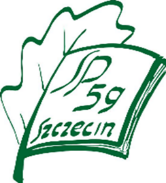 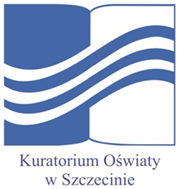 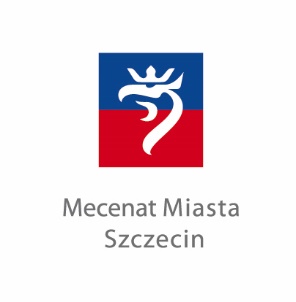 PARTNERZY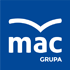 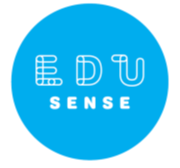 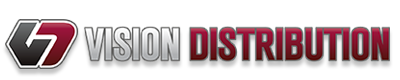 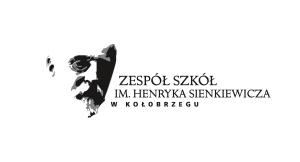                                                               Mentor Szczecin              LIBRUS 